Provisional program for PhD Candidates Research School Political History 2015-2016The Research School for Political History (RSPH) is a research network of political historians, working to promote high-quality research and to strengthen (inter)national cooperation. In addition, the RSPH provides first-rate training for PhD Candidates and Research Master students. The RSPH was established in 2011.www.researchschoolpoliticalhistory.eu  /  www.onderzoekschoolpolitiekegeschiedenis.nlAcademic director: prof. dr. Henk te Velde (Universiteit Leiden)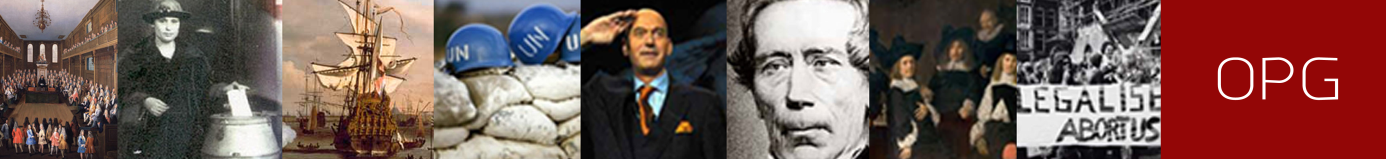 The list of events in 2015-2016 is as follows: TutorialsPhD candidates in their first or second year are expected to participate in five tutorials:  What is political history? Tutor: prof. dr. Ido de Haan Utrecht, 5 October 2015 Research strategies Tutors: prof. dr. Dirk Jan Wolffram Groningen, 7 December  2015Sources and e-humanitiesTutor: t.b.a.The Hague, 1 February  2016Capita Selecta political history Tutor: t.b.a. Utrecht, 4 April 2016Presenting political history to an international audience Tutor: t.b.a.  The Hague, 6 June 2016International Research Seminars The Research School organizes international Research Seminars on specific themes with key note lectures. In these seminars, PhD candidates present their work and get feedback by (international) experts in their field.  All PhD candidates present their research in an (international) research seminar during their second or third year. All PhD candidates are expected to attend the PhD research seminarsThe RSPH will organize four research seminars in 2015/2016. For (external)  PhD’s a seminar will be organized as well.  Schedule: 7 September ( religion and politics, Nijmegen ) 8 January 2016 (citizens and politicians, Leiden or Amsterdam)7 March 2016 (violence and security, Leiden or Amsterdam) 2-3 May 2016 (two-day event) (international /transnational politics / Gent, Groningen or Münster)International Conferences Fourth International PhD conference Political History, Arhus The fourth third International PhD Conference in political history will take place in the summer of 2016 in Arhus.  PhD Candidates from the RSPH are entitled to participate in the conference.  Other activities for PhD CandidatesPresentation program 2014-2015 / Opening of the new academic year Utrecht University, 5 October 2015, [theme: Research policy, case study  Nationale Wetenschapsagenda]International PhD Workshop Understanding political history in and beyond the nation state Leiden 22-23 OctoberCelebration 5 Years Research School Political History The Hague, 6 June 2016More announcements will be made available on the website: www.onderzoekschoolpolitiekegeschiedenis Participation is free of charge for PhD candidates who have been registered with the RSPH. PhD candidates who are registered with the RSPH receive invitations for the activities.Information: dr. Margit van der Steen (coordinator) margit.van.der.steen@huygens.knaw.nlECTS:  PhD candidates who need ECTS for participation in the activities in the RSPH can contact the coordinator for more information.  DateLocationActivityPhD First YearAllPhDExtracurricular activity7 SeptemberNijmegenInternational Research Seminarx5 OctoberUtrechtTutorial one:What is political history?x5 October Utrecht Opening Academic Yearxx22-23 OctoberLeidenInternational PhD Workshop Understanding political history in and beyond the nation statexx7 DecemberGroningenTutorial two:Research Strategiesx18 JanuaryLeiden /AmsterdamInternational Research Seminar x1 FebruaryThe HagueTutorial three:Sources and e-humanitiesx7 MarchAmsterdam LeidenResearch Seminar x4 April UtrechtTutorial four:Capita Selectax2-3 MaytbaResearch Seminar/Social eventx6 JuneThe HagueTutorial five:Presenting political history to an international context x6 June The Hague Anniversary RSPHxxJuneArhusFourth InternationalPhD Conference Political Historyx